ბორჯომის მუნიციპალიტეტის 2023 წლის ცხრა თვის ბიუჯეტის შესრულების მიმოხილვაბორჯომის მუნიციპალიტეტის 2023 წლის ცხრა თვის ბიუჯეტის მაჩვენებლებიბორჯომის მუნიციპალიტეტის ბიუჯეტის ბალანსიბორჯომის მუნიციპალიტეტის ბიუჯეტის შემოსულობები, გადასახდელები და ნაშთის   ცვლილებაბორჯომის მუნიციპალიტეტის 2023 წლის  ცხრა  თვის ბიუჯეტის შემოსულობები               ბორჯომის მუნიციპალიტეტის 2023 წლის ცხრა  თვის ბიუჯეტის შემოსულობებმა შეადგინა        32 399.8 ათასი ლარი, რაც შემოსულობების 2023 წლის მთლიანი გეგმიური მაჩვენებლის 75.7%-ია. შემოსულობებიდან გადასახედების სახით მიღებულ შემოსავალზე მოდის 11 842.1 ათასი ლარი. (ფაქტიური შემოსულობების 36.5%), გრანტის სახით  მიღებულ შემოსავალზე 7.751.1 ათასი ლარი (შემოსულობების 23.9%) სხვა  შემოსავლები (არასაგადასახადო) შემოსავლებზე 12 056.5 ათასი ლარი (შემოსულობების 37.2%), არაფინანსური აქტივების (ძირითადი და მიწის გაყიდვიდან) კლებიდან მიღებულ შემოსავალზე  750.1 ათასი ლარი (შემოსულობების 2.3%)                           შემოსულობების ცალკეული  კატეგორიების მიხედვით შესრულების                                                                  მდგომარეობა შემდეგია:ბორჯომის მუნიციპალიტეტის 2023 წლის ცხრა თვის ბიუჯეტის შესრულების         მიმოხილვაშემოსავლები:       ბორჯომის მუნიციპალიტეტის 2023 წლის ცხრა თვის შემოსავლების საპროგნოზო გეგმა განისაზღვრა  33 358.9 ათასი ლარით, საანგარიშო პერიოდში მობილიზებული იქნა 31 649.8 ათასი ლარი, რაც საპროგნოზო მაჩვენებლის 94.9%-ია.       შემოსავლები მოიცავს გადასახადებს, გრანტებს და სხვა შემოსავლებს.გადასახადები:  ბორჯომის მუნიციპალიტეტის 2023 წლის ცხრა თვის გადასახდების საპროგნოზო გეგმა განისაზღვრა           10 770.0 ათასი ლარით, საანგარიშო პერიოდში მობილიზებული იქნა 11 842.1 ათასი ლარი, საპროგნოზო მაჩვენებლის 110.0%-ია.        საგადასახადო შემოსავლების ცალკეული სახეების მიხედვით შესრულების მდგომარეობა      შემდეგია:       ქონების გადასახადი - ბორჯომის მუნიციპალიტეტის 2023 წლის იანვარ-სექტემბრის თვეების ბიუჯეტის შემოსულობების შესრულების შედეგების მიხედვით,  ქონების გადასხადის გეგმა შეადგენდა 5 870.0 ათას ლარს, ფაქტიურმა შესრულებამ შეადინა  (8 100.8)  ათასი ლარი და შესრულების მაჩვენებელი განისაზღვრა ( 138.0%)-ით. კერძოდ:  საქართველოს საწარმოთა ქონება (გარდა მიწისა)           6 797.5  ათასი ლარი. უცხო საწარმოთა ქონება (1 203.0) ათასი ლარი. ფიზიკურ პირთა ქონება   - 11.3 ათასი ლარით. სასოფლო-სამეურნეო დანიშნულების მიწაზე  17.3 ათასი ლარი. არასასოფლო-სამეურნეო დანიშნულების მიწაზე  94.2 ათასი ლარი.  დამატებითი ღირებულების გადასახადი - მიმდინარე პერიოდის გეგმიური მაჩვენებელი შეადგენდა 4 900.0 ათასს ლარს, საკასო შესრულება  3 741.4 ათასს ლარს, შესრულდა  76.4 %-ით. საქართველოს ტერიტორიაზე რეალიზებული პროდუქციიდან და გაწეული მომსახურეობიდან   1 408.1   ათასი ლარი და გადასახდი იმპორტირებული პროდუქციიდან    2 333.3   ათასი ლარი.     გრანტები: 2023 წლის ცხრა თვის განმავლობში გრანტის სახით  მიღებული იქნა 7 751.1 ათასი ლარი, გეგმიური მაჩვენებელი შეადგენს 11 930.0 ათას ლარს შესრულება  65%-ი.                                                                                                                                                         (ათას ლარებში)   სხვა შემოსავლები. სხვა შემოსავლების 2023 წლის ცხრა თვის საპროგნოზო მოცულობა განისაზღვრა 10 658.9 ათასი ლარით, ფაქტიურმა შემოსავალმა შეადგინა 12 056.5 ათასი ლარი, ანუ გეგმის 113.1 %. სხვა შემოსავლების წილი ადგილობრივი ბიუჯეტის მთლიან შემოსულობებში 37.2%-ს შეადგენს.        საანგარიშო პერიოდში სხვა შემოსავლების მდგომარეობა სახეების მიხედვით შემდეგია:   საკუთრებიდან მიღებული შემოსავლების სახით მობილიზებულია 8 972.3 ათასი ლარი, რაც საპროგნოზო მაჩვენებლის (8 648.4 ათასი ლარი)  103.7%-ია. მათ შორის.პროცენტებიდან მობილიზებულია 652.1 ათასი ლარი, რაც გეგმის (420.0.0 ათასი ლარი)  155.3%-ია.რენტიდან შემოსავცალმა შეადგინა 8 320.2  ათასი ლარი, რაც გეგმის (8.228.1 ათასი ლარი)  101.1%-ია.აქედან,ბუნებრივი რესურსებით სარგებლობისათვის მოსაკრებელზე მოდის 8 307.3 ათასი ლარი, მიწის იჯარიდან და მართვაში გადაცემიდან - 12.9 ათასი ლარი.   საქონელი და მომსახურეობის რეალიზაციიდან მობილიზებულია 1 360.7 ათასი ლარი, რაც საპროგნოზო მაჩვენებლის (1 174.1ათსი ლარი)  - 115.9%-ია. აქედან:ადმინისტრაციული მოსაკრებლებისა და გადასახდელების სახით - 1 336.5 ათასი ლარი. მათ შორის:მოსაკრებელი მშენებლობის ნებართვაზე - 147.0 ათასი ლარი.სამხედრო სავალდებულო სამსახურის გადავადების მოსაკრებელი  1.0 ათასი ლარისათამაშო ბიზნესის მოსაკრებელი (სისტემურ ელექტრონული) მოსაკრებელი - 750.0 ათასი ლარი.მოსაკრებელი დასახლებული ტერიტორიის დასუფთავებიდან - 438.5 ათასი ლარი.არასაბაზრო წესით გაყიდული საქონელი და მომსახურეობის გაწევიდან - 24.2 ათასი ლარი.    ჯარიმები (სანქციები და საურავები) სახით მობილიზებულია - 1 552.9 ათასი ლარი, რაც გეგმის (713.0) ათასი ლარი  -  217.8%-ია.    ტრანსფერი, რომელიც სხვაგან არ არის კლასიფიცირებული.  შემოსავალმა შეადგინა 170.7 ათასი ლარი   რაც გეგმის (123.7 ათასი ლარი)  138.0%-ია მათ შორის:    შერეული და სხვა არაკლასიფიცირებული შემოსავლების სახით  მობილიზერებულია  153.3 ათასი ლარი.    წინა წელს გამოუყენებელი თანხის დაბრუნებიდან  -   17.4 ათასი ლარი.ბორჯომის მუნიციპალიტეტის  2023 წლის ცხრა თვის  ბიუჯეტის სხვა შემოსავლები                                                                                                                                            (ათასი ლარი)            არაფინანსური აქტივების კლება      2023 წლის ცხრა თვის განმავლობაში არაფინანსური აქტივებიდან მიღებულმა შემოსავალმა შეადგინა  750.1 ათასი ლარი,  მათ შორის სახელმწიფო საკუთრებაში არსებული არასასოფლო და სასოფლო მიწის გაყიდვიდან 576.8 ათასი ლარი და ძირითადი აქტივების გაყიდვიდან 173.2 ათასი ლარი, რომელიც განლაგებულია თვითმმართველობის ტერიტორიაზე.          ბორჯომის მუნიციპალიტეტის  2023 წლის ცხრა თვის  ბიუჯეტის ნაშთის ცვლილება     ბორჯომის მუნიციპალიტეტის 2023 წლის ცხრა თვის ბიუჯეტის ნაშთის ცვლილების გეგმიურმა  მაჩვენებელმა შეადგინა  (-5 165.3) ათასი ლარი,  საკასო შესრულებამ (3 773.1 ) ათასი ლარი.                ბორჯომის მუნიციპალიტეტის 2023 წლის ცხრა თვის ბიუჯეტის გადასახდელები    ბორჯომის მუნიციპალიტეტის გადასახდელების ცხრა თვის გეგმა განისაზღვრა 38 709.3 ათასი ლარით, საკასო ხარჯმა შეადგინა 28 626.8 ათასი ლარი.ადგილობრივი ბიუჯეტის ხარჯებისა და არაფინანსური აქტივების ზრდა ფუნქციონალურ ჭრილშიძირითადი ფუნქციონალური კატეგორიების მიხედვით ბორჯომის მუნიციპალიტეტის 2023 წლის ცხრა  თვის  ბიუჯეტის ხარჯების და არაფინანსური აქტივების ზრდა შემდეგნაირად გამოიყურება (იხილეთ დიაგრამა):ბორჯომის მუნიციპალიტეტის 2023 წლის ცხრა  თვის ბიუჯეტის ხარჯებისა და არაფინანსური აქტივების ზრდა  ფუნქციონალური კლასიფიკაციის მუხლში (გეგმა-ფაქტი)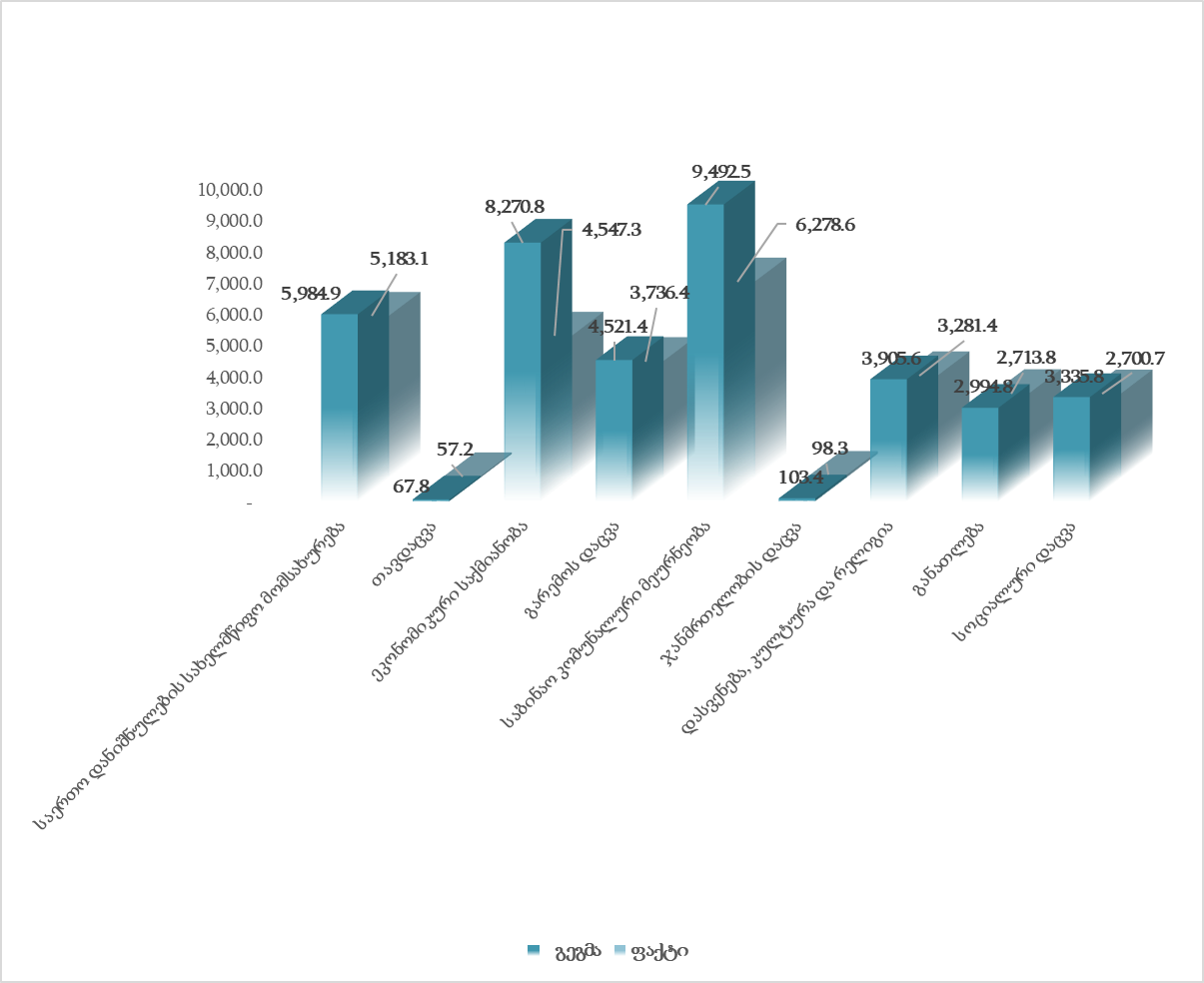    საერთო დანიშნულების სახელმწიფო მომსაახურეობაზე 2023 წლის ცხრა თვის ბიუჯეტით დაგეგმილი იყო 5 984.9  ათასი ლარი, გაწეულმა ხარჯმა კი 5 183.1 ათასი ლარი შეადგინა ანუ გეგმის 86.6 % ამ დარგში გაერთიანებულია ადგილობრივი თვითმმართველობის წარმომადგენლობითი და აღმასრულებელი ორგანოების ხარჯები, ფინანსური და ფისკალური საქმიანობა, წინა პერიოდის დავალიანების დაფარვისა და სასამართლო გადაწყვეტილების ხარჯები. ხვედრითი წილი აღნიშნულ საერთო საკასო ხარჯებში შეადგენს 18.1%-ს.        თავდაცვის სფეროზე  საანგარიშო პერიოდის განმავლობაში საკასო ხარჯმა შეადგინა 87.1 ათასი ლარი, გეგმა 100 ათასი ლარი, შესრულება 87.1%. მისი ხვედრითი წილი აღნიშნულ საერთო საკასო ხარჯებში შეადგენს 0.3%-ს.        ეკონომიკური საქმიანობისათვის საანგარიშო პერიოდში დაგეგმილი იყო 8 270.8 ათასი ლარი, საკასო შესრულებამ შედგინა 4 547.3 ათასი ლარი, შესრულება 55.0%. აღნიშნული სფერო მოიცავს, საგზაო ინფრასტრუქტურის რეაბილიტაციისა და მშენებლობის ხარჯებს, ქუჩების ტროტუარების,ხიდების მშენებლობასა და მოვლა-პატრონობას, ასევე სასაფლაოს მოვლა პატრონობას. ხვედრითი წილი აღნიშნულ საერთო საკასო ხარჯებში შეადგენს 15.9%-ს.       გარემოს დაცვაზე გეგმით გათვალისწინებული იყო 4 521.4 ათასი ლარი, გაწეულმა საკასო ხარჯმა შეადგინა 3 736.4 ათასი ლარი, ანუ გეგმის 82.6%. აღნიშნულ სფეროში  გაერთიანებულია ქალაქის დასუფთავება და ნარჩენების გატანა, სანაგვე ურნების შესყიდვა და სანიაღვრე არხების  მოწყობა რეაბილიტაცია. ხვედრითი წილი აღნიშნულ საერთო საკასო ხარჯებში შეადგენს  13.1 %-ს.        საბინაო-კომუნალური მეურნეობაზე  გაწეულმა საკასო ხარჯმა შეადგინა 6 278.6 ათასი ლარი,    გეგმა 9 492.5 ათასი ლარი და შესრულება 66.1%  აღნიშნული სფერო მოიცავს: ბინათმესაკუთრეთა ამხანაგობების მხარდაჭერას, საპროექტო-სახარჯთაღრიცხვო დოკუმენტაციის შედგენას, წყლის სისტემის რეაბილიტაციასა და მოვლა-პატრონობას, გარე განათების ქსელის რეაბილიტაციასა და მოვლა-პატრონობას. ხვედრითი წილი აღნიშნულ საერთო საკასო ხარჯებში შეადგენს 21.9%-ს.       ჯანმრთელობის დაცვის სფეროს დაფინანსებისათვის გამოყოფილი იყო 103.4ათასი ლარი, საკასო ხარჯმა შეადგინა 98.3 ათასი ლარი, შესრულება 95.1%. ხვედრითი წილი აღნიშნულ საერთო საკასო ხარჯებში 0.3%-ს შეადგენს.         დასვენება კულტურისა და რელიგიის სფეროსათვის გამოყოფილი სახსრების გეგმა შეადგენდა        3 905.6 ათას ლარს, საკასო ხარჯმა შედგინა 3 281.4 ათასი ლარი, შესრულება 84.0%.  ამ სფეროში გაერთიანებულია კულტურისა და სპორტის სფეროს დაწესებულებები, კულტურული და სპორტული ღონისძიებები, სასპორტო ინფრასტრუქტურის მშენებლობისა და რებილიტაციის ხარჯები.მისი ხვედრითი წილი აღნიშნულ საერთო ხარჯებში შეადგენს 11.5%-ს.         განათლების სფეროზე გათვალისწინებული  2 994.8 ათასი ლარიდან საკასო ხარჯმა შეადგინა                     2 713.8 ათასი ლარი, შესრულება 90.6%. აღნიშნული სფეროთი დაფინანსდა ზოგადი განათლების, და  სკოლამდელი აღზრდის დაწესებულებები.მისი ხვედრითი წილი აღნიშნულ საერთო საკასო ხარჯებში შეადგენს 9.5%-ს.         სოციალური დაცვა - აღნიშნული სფეროს საკასო ხარჯმა შეადგინა 2 700.7 ათასი ლარი, გეგმა             3 335.8 ათასი ლარი, შესრულება 81.0%. მისი ხვედრითი წილი აღნიშნულ საერთო საკასო ხარჯებში შეადგენს 9.4%-ს.ადგილობრივი ბიუჯეტის გადასახდელები  ეკონომიკურ ჭრილშიბორჯომის მუნიციპალიტეტის 2023 წლის ცხრა თვის ბიუჯეტის გადასახდელებს ეკონომიკურ ჭრილში აქვს შემდეგი სახე.                                                                                                                                                                                                             (ათასი ლარი)       შრომის ანაზღაურებაზე  გაწეულმა ხარჯმა შეადგინა 2 272.1 ათასი ლარი, შესრულება 89.1%, მისი ხვედრითი წილი მთლიან შესრულებაში არის 7.9%.    საქონელზე და მომსახურეობაზე  გაწეულმა ხარჯმა შეადგინა 2 715.4  ათასი ლარი, შესრულება  80.1%, მისი ხვედრითი წილი მთლიან შესრულებაში შეადგენს 9.5%-ს.    პროცენტის ხარჯმა შეადგინა 11.3 ათასი ლარი, შესრულების 75.4% , მისი ხვედრითი წილი მთლიან შესრულებაში შეადგენს 0.0%.    სუბსიდიაზე გაწეულმა ხარჯმა შეადგინა 10 277.0 ათასი ლარი, შესრულება 91.3%, მისი ხვედრითი წილი მთლიან შესრულებაში არის 35.9%.    გრანტზე  გაწეულმა ხარჯმა შეადგინა 112.0 ათასი ლარი, შესრულება 100%, მისი ხვედრითი წილი მთლიან შესრულებაში არის 0.4%.    სოციალურ უზრუნველყოფაზე  გაწეულმა ხარჯმა შეადგინა 2 370.6 ათასი ლარი, შესრულება 80.9%, მისი ხვედრითი წილი მთლიან შესრულებაში შეადგენს 8.3%-ს.    სხვა ხარჯზე  გაწეულმა ხარჯებმა შეადგინა 2 178.1 ათასი ლარი შესრულება 54.0%, მისი ხვედრითი წილი მთლიან შეასრულებაში არის 7.6%.    არაფინანსური აქტივების ზრდაზე გაწეულმა ხარჯმა შეადგინა 8 662.5  ათასი ლარი, შესრულება 60.2%, მისი ხვედრითი წილი მთლიან შესრულებაში არის 30.3%.    ვალდებულებების კლებაზე გაწეულმა ხარჯმა შეადგინა 27.8 ათასი ლარი, შესრულება 100%, მისი ხვედრითი წილი მთლიან შესრულებაში არის 0.1%.                                    ადგილიბრივი ბიუჯეტის გადასახდელები პროგრამულ ჭრილშიპროგრამულ ჭრილში ბორჯომის მუნიციპალიტეტის 2023 წლის ცხრა თვის ბიუჯეტის                                                                      ხარჯებს შემდეგი სახე აქვს                                                                                                                                                                                                                           (ათასი ლარი)	        ადგილობრივი ბიუჯეტის სარეზერვო ფონდი       ბორჯომის მუნიციპალიტეტის 2023 წლის ბიუჯეტში დამტკიცებულმა სარეზერვო ფონდმა შეადგინა 500.0 ათასი ლარი. საანგარიშო პერიოდში გაიზარდა 257.7 ათასი ლარით და შეადგინა 757.7 ათასი ლარი. სარეზერვო ფონდიდან სახსრები მიემართებოდა იმ ღონისძიებების დასაფინანსებლად, რომელიც არ იყო გათვალისწინებული დამტკიცებულ ბიუჯეტში.    2023 წლის ცხრა  თვეში სარეზერვო ფონდიდან გამოყოფილი სახსრების მოცულობამ შეადგინა  652.3 ათასი ლარი.  ბორჯომის მუნიციპალიტეტის  2023 წლის  ბიუჯეტის დაზუსტრებული გეგმა და ხარჯი( 01.10.2023 წლის მდგომარეობით)                                                                                                                                                          (ათასი ლარი)ბორჯომის მუნიციპალიტეტის მიერ დაფუძნებული ა(ა)იპ-ის 2023 წლის ცხრა თვის                    შესრულებადასახელება  2023 წლის გეგმა  2023 წლის  ცხრა თვე  2023 წლის  ცხრა თვე დასახელება  2023 წლის გეგმა  გეგმა  საკასო შესრულება  I. შემოსავლები     42 520.033 358.931 649.8 გადასახადები     13,450.0   10.770.011 842,1 გრანტები      14.189.2  11.930.07,751,1 სხვა  შემოსავლები     14,880.8   10.658.912,056,5 II. ხარჯები     30,996.5   24.282.119.936.5 შრომის ანაზღაურება          3,400.0   2,550.02.272.1 საქონელი და მომსახურება      4.733.13.390.12.715.2 პროცენტი         20.0   15.0   11.3 სუბსიდიები   14.446.911.254.0      10.277.0 გრანტები       147.0112.0112.0 სოციალური უზრუნველყოფა      3.615.12.929.02.370.6 სხვა ხარჯები     4.634.44.032.02.178.1 III. საოპერაციო სალდო 11.523.59.076.811.713.3 IV. არაფინანსური აქტივების ცვლილება 16.757.814.214.47.912.4 ზრდა 17.057.814.399.48.662.5 კლება 300.0185.0750.1 V. მთლიანი სალდო - 5.234.3-5.137.53.800.9 VI. ფინანსური აქტივების ცვლილება -     5,289.9   -5.165.33.773.1 კლება       5,289.9   5.165.3-3773.1      ვალუტა და დეპოზიტები       5,289.9   5.165.3-3.773.1 VII. ვალდებულებების ცვლილება -          55.6   -          27.8   -            27.8    კლება            55.6              27.8                27.8        საშინაო            55.6              27.8                27.8               სხვა კრედიტორული დავალიანებები            55.6              27.8                27.8    VIII. ბალანსი -            0.0   -            0.0   -              0.0   დასახელება  2023 წლის გეგმა  2023 წლის ცხრა  თვე  2023 წლის ცხრა  თვე დასახელება  2023 წლის გეგმა  გეგმა  ფაქტი დასახელება  2023 წლის გეგმა  გეგმა  ფაქტი  შემოსულობები 42.820.033.543.9  32.399.8    შემოსავლები 42.520.033.358.9        31.649.8    არაფინანსური აქტივების კლება 300.0185.0     750.1    გადასახდელები 48.109.938.709.3  28.626.8    ხარჯები 30,996.524.282.1    19.936.5  არაფინანსური აქტივების ზრდა 17.057.814.399.4           8.662.5    ვალდებულებების კლება 55.627.8          27.8              ნაშთის ცვლილება -   5.289.9-   5.165.3   3.773.1   შემოსულობების დასახელება2023 წლის ცხრა თვის ფაქტიწილი მთლიან შემოსულობებშიშემოსულობების დასახელება2023 წლის ცხრა თვის ფაქტიწილი მთლიან შემოსულობებშიშემოსულობების დასახელება2023 წლის ცხრა თვის ფაქტიწილი მთლიან შემოსულობებშიშემოსავლები31 649.797.7%გადასახადები11 842.136.5%გრანტები7 751.123.9%სხვა შემოსავლები12 056.537.2%არაფინანსური აქტივების კლება750.12.3%ჯამი32 399.8100.0%შემოსულობების დასახელება 2023 წლის გეგმა2023 წლის ცხრა თვე2023 წლის ცხრა თვე2023 წლის ცხრა თვე2023 წლის ცხრა თვეშემოსულობების დასახელება 2023 წლის გეგმაგეგმასაკასო შესრულებაგადახრაშესრულების %  შემოსავლები 42,520.033,358.931,649.8- 1,709.294.9% გადასახადები 13,450.0010,770.011,842.11,072.1110.0% გრანტები 14,189.211,930.07,751.1-  4,178.965.0% სხვა  შემოსავლები 14,880.810,658.912,056.5   1,397.6113.1%  არაფინანსური აქტივების კლება 300.0185.0750.1     565.1405.4%სულ:      42,820.0            33,543.9            32,399.8   -    1,144.1   96.6%დასახელება  2023  წელის  გეგმა  2023 წლის ცხრა თვე   2023 წლის ცხრა თვე   2023 წლის ცხრა თვე   2023 წლის ცხრა თვე  დასახელება  2023  წელის  გეგმა  გეგმა  საკასო შესრულება  გადახრა  შესრულების %  გრანტები     14,189.2       11,930.0        7,751.1   -    4,178.9   65.0% მაღალმთიანი დასახლებების განვითარების ფონდისათვის                 694.3                  694.3   -            694.3   0.0% მიზნობრივი ტრანსფერი დელეგირებული უფლებამოსილების განსახორციელებლად                380.0                  285.0                 285.3                      0.3   100.1% მოსწავლეების ტრანსპორტირება                134.1                    91.6                   91.6                        -     100.0% კაპიტალური ტრანსფერი             7,759.6               5,928.0              2,947.2   -         2,980.8   49.7% განახლებული რეგიონების დაფინანსება (მგფ)             1,641.2               1,641.2              1,347.0   -            294.2   82.1% სპეციალური ტრანსფერი 
მათ შორის :       3,580.0         3,289.9        3,080.0   -       209.9   93.6%      სტიქიის შედეგების სალიკვიდაციო ღონისძიებების 
განხორციელების თაობაზე             1,200.0               1,200.0              1,200.0                        -     100.0% სპეციალური ტრანსფერი 
                380.0                  380.0                 380.0                        -     100.0% ბაკურიანის განვითარების ფონდისთვის             2,000.0               1,709.9              1,500.0   -            209.9   87.7%შემოსავლების დასახელება  2023 წლის გეგმა  2023 წლის ცხრა თვის გეგმა  2023 წლის ცხრა თვის გეგმა შემოსავლების დასახელება  2023 წლის გეგმა  გეგმა  საკასო შესრულება  სხვა შემოსავლები      14,880.8        10,658.9      12,056.5  შემოსავლები საკუთრებიდან      11,680.0          8,648.1          8,972.3    პროცენტები           650.0             420.0             652.1    რენტა      11,030.0          8,228.1          8,320.2    საქონლისა და მომსახურების რეალიზაცია      1,584.14        1,174.14        1,360.66         ადმინისტრაციული მოსაკრებლები და გადასახდელები        1,554.1          1,153.1          1,336.5    საერთო-სახელმწიფოებრივი სალიცენზიო მოსაკრებელი       სანებართვო მოსაკრებელი             134.140               123.140               146.961    სამხედრო სავალდებულო სამსახურის გადავადების მოსაკრებელი                        -                            -                          1.0    სათამაშო ბიზნესის მოსაკრებელი              1,000.0                    750.0                    750.0         ადგილობრივი მოსაკრებელი დასახლებული ტერიტორიის დასუფთავებისათვის                   420.0                    280.0                    438.5         არასაბაზრო წესით გაყიდული საქონელი და მომსახურება             30.0               21.0               24.2    სანქციები (ჯარიმები და საურავები)        1,480.0             713.0          1,552.9    ტრანსფერები, რომელიც სხვაგან არ არის კლასიფიცირებული           136.7             123.7             170.7    შერეული და სხვა არაკლასიფიცირებული შემოსავლები           136.7             123.7             170.7   დასახელება 2023 წლის გეგმა2023 წლის ცხრა თვე2023 წლის ცხრა თვე2023 წლის ცხრა თვე2023 წლის ცხრა თვედასახელება 2023 წლის გეგმა   გეგმა  ფაქტი  შესრულების %   % წილი მთლიან შესრულებაში  საერთო დანიშნულების სახელმწიფო მომსახურება              7,750.0        5,984.9        5,183.1   86.6%18.1% აღმასრულებელი და წარმომადგენლობითი ორგანოების საქმიანობის უზრუნველყოფა, ფინანსური და ფისკალური საქმიანობა, საგარეო ურთიერთობები 5,213.33,771.23,361.089.1%11.7% აღმასრულებელი და წარმომადგენლობითი ორგანოების საქმიანობის უზრუნველყოფა 5,102.53,759.43,357.989.3%11.7% ფინანსური და ფისკალური საქმიანობა 110.911.73.126.2%0.0% ვალთან დაკავშირებული ოპერაციები 75.642.839.191.4%13.7% სხვა არაკლასიფიცირებული საქმიანობა საერთო დანიშნულების სახელმწიფო მომსახურებაში 2,461.12,171.01,783.082.1%6.2% თავდაცვა 131.2100.087.187.1%0.3% სამოქალაქო თავდაცვა 131.2100.087.187.1%0.3% ეკონომიკური საქმიანობა 10,058.28,270.84,547.355.0%15.9% ტრანსპორტი 8,522.36,881.83,777.554.9%13.2% საავტომობილო ტრანსპორტი და გზები 8,522.36,881.83,777.554.9%13.2% სხვა არაკლასიფიცირებული საქმიანობა ეკონომიკურ საქმიანობაში 1,536.01,389.1769.855.4%2.7% გარემოს დაცვა 5,074.84,521.43,736.482.6%13.1% ნარჩენების შეგროვება გადამუშავება და განადგურება 2,080.01,608.41,441.789.6%5.0% ჩამდინარე წყლების მართვა 125.0100.065.465.4%0.2% ბიომრავალფეროვნებისა და ლანდშაფტების დაცვა 2,869.82,813.02,229.379.2%7.8% საბინაო კომუნალური მეურნეობა 11,875.89,492.56,278.666.1%21.9% ბინათმშენებლობა 3,454.43,031.61,182.939.0%4.1% კომუნალური მეურნეობის განვითარება ---#DIV/0! წყალმომარაგება 867.6624.3587.194.0%4.0% გარე განათება 1,685.51,315.51,135.786.3%4.0% გამოყენებითი კვლევები საბინაო კომუნალურ მეურნეობაში #DIV/0! სხვა არაკლასიფიცირებული საქმიანობა საბინაო კომუნალურ მეურნეობაში 5,868.34,521.03,373.074.6%11.8% ჯანმრთელობის დაცვა 133.7103.498.395.1%0.3% სამედიცინო პროდუქცია, მოწყობილობები და აპარატები #DIV/0! ამბულატორიული მომსახურება 15.015.014.395.0%0.0% საავადმყოფოების მომსახურება #DIV/0! საზოგადოებრივი ჯანდაცვის მომსახურება 118.788.484.195.1%29.4% გამოყენებითი კვლევები ჯანმრთელობის დაცვის სფეროსი #DIV/0! სხვა არაკლასიფიცირებული საქმიანობა ჯანმრთელობის 
დაცვის სფეროში ---#DIV/0!0.0% დასვენება, კულტურა და რელიგია 4,914.33,905.63,281.484.0%11.5% მომსახურება დასვენებისა და სპორტის სფეროში 1,755.91,418.51,148.481.0%4.0% მომსახურება კულტურის სფეროში 2,755.52,186.71,840.084.1%6.4% ტელერადიომაუწყებლობა და საგამომცემლო საქმიანობა #DIV/0! რელიგიური და სხვა სახის საზოგადოებრივი საქმიანობა 285.0213.8213.099.6%0.7% სხვა არაკლასიფიცირებული მომსახურეობა კულტურის სფეროში 117.886.680.092.4%0.3% განათლება 3,996.92,994.82,713.890.6%9.5% სკოლამდელი აღზრდა 3,462.42,565.92,373.892.5%8.3% ზოგადი განათლება 434.5353.9265.174.9%0.9% დაწყებითი ზოგადი განათლება  საბაზო ზოგადი განათლება #DIV/0! საშუალო ზოგადი განათლება 100.075.075.0100.0%0.3% პროფესიული განათლება #DIV/0! უმაღლესი განათლება #DIV/0! სოციალური დაცვა 4,174.93,335.82,700.781.0%9.4% ავადმყოფთა და შეზღუდული შესაძლებლობების მქონე პირთა სოციალური დაცვა 2,291.51,889.91,640.986.8%5.7% ხანდაზმულთა სოციალური დაცვა 447.0324.3279.286.1%1.0% მარჩენალდაკარგულ პირთა სოციალური  დაცვა  ოჯახებისა და ბავშვების სოციალური დაცვა 701.0543.5390.771.9%1.4% უმუშევართა სოციალური დაცვა - საცხოვრებლით უზრუნველყოფა 36.727.518.968.5%0.1% სხვა არაკლასიფიცირებული საქმიანობა სოციალური 
დაცვის სფეროში 698.7550.8371.167.4%1.3% სულ გადასახდელები: 48,109.938,709.328,626.874.0%100.0%გადასახდელების დასახელება  2023 წლის გეგმა  2023 წლის ცხრა თვე  2023 წლის ცხრა თვე  2023 წლის ცხრა თვე  2023 წლის ცხრა თვე გადასახდელების დასახელება  2023 წლის გეგმა  გეგმა  საკასო შესრულება  შესრულების %  % წილი  ხარჯები     30,996.5       24,282.1      19,936.5   82.1%69.6%    შრომის ანაზღაურება       3,400.0         2,550.0        2,272.1   89.1%7.9%    საქონელი და მომსახურება       4,733.1         3,390.1        2,715.4   80.1%9.5%    პროცენტები            20.0              15.0             11.3   75.4%0.0%    სუბსიდიები     14,446.9       11,254.0      10,277.0   91.3%35.9%    გრანტები          147.0            112.0           112.0   100.0%0.4%    სოციალური უზრუნველყოფა       3,615.1         2,929.0        2,370.6   80.9%8.3%    სხვა ხარჯები       4,634.4         4,032.0        2,178.1   54.0%7.6% არაფინანსური აქტივების ზრდა     17,057.8       14,399.4        8,662.5   60.2%30.3% ვალდებულებები            55.6              27.8             27.8   100.0%0.1% გადასახდელების ჯამი 48,109.938,709.328,626.874.0%100%პროგრამული კოდი  დასახელება  2023 წლის გეგმა  2023 წლის ცხრა თვე  2023 წლის ცხრა თვე  2023 წლის ცხრა თვე პროგრამული კოდი  დასახელება  2023 წლის გეგმა  გეგმა  საკასო ხარჯი შესრულების %პროგრამული კოდი  დასახელება  2023 წლის გეგმა  გეგმა  საკასო ხარჯი შესრულების % სულ გადასახდელები  48,109.9     38,709.3    28,626.8   74.0% 01 00  მმართველობა და საერთო დანიშნულების ხარჯები    7,881.2       6,084.9      5,270.2   86.6% 01 01    საკანონმდებლო და აღმასრულებელი ხელისუფლების საქმიანობის უზრუნველყოფა    5,233.7       3,859.4      3,445.0   89.3% 01 01 01     ბორჯომის მუნიციპალიტეტის საკრებულო         1,226.7               925.1             895.6   96.8% 01 01 02    ბორჯომის მუნიციპალიტეტის მერია         3,875.8           2,834.4          2,462.3   86.9% 01 01 03      სამხედრო აღრიცხვისა და გაწვევის სამსახური            131.2               100.0                87.1   87.1% 01 02    საერთო დანიშნულების ხარჯები       186.5            54.5           42.2   77.4% 01 02 01      სარეზერვო ფონდი         95.9              0.5              -     0.0% 01 02 04  შესყიდვებთან (ტენდერი აუქციონი) დაკავშირებული ხარჯი         15.0            11.3             3.1   27.3% 01 02 06  მგფ-ის და სხვა ვალდებულებების დაფარვა         75.6            42.8           39.1   91.4% 01 03  სსიპ ბაკურიანის განვითარების სააგენტო    2,461.1       2,171.0      1,783.0   82.1% 02 00  ინფრასტრუქტურის განვითარება  24,928.9     20,676.4    13,120.6   63.5% 02 01  საგზაო ინფრასტრუქტურის მშენებლობა-რეაბილიტაცია და მოვლა-შენახვა    7,536.5       5,896.0      2,816.5   47.8% 02 01 01  მუნიციპალიტეტის ტერიტორიაზე გზების რეაბილიტაცია  `         4,291.6          1,797.6   41.9% 02 01 02  ფეხით სავალი ნაწილის მოპირკეთება            312.7               105.0                90.5   86.2% 02 01 04  გარე-ვიდეო სამეთვალყურეო,სიჩქარის შემზღუდველი ბარიერების და სიჩქარის რადარების შეძენა-დამონტაჟება            675.0               599.1             448.1   74.8% 02 01 05  საგზაო ინფრასტრუქტურის მოვლა პატრონობა         1,270.3               900.3             480.3   53.3% 02 02  წყლის სისტემის  და საკანალიზაციო ქსელის განვითარება       867.6          624.3         587.1   94.0% 02 02 01  წყალსადენებისა და საკანალიზაციო სისტემების  მოწყობა რეაბილიტაცია და მოვლა-პატრონობა            227.0               135.0             121.4   89.9% 02 02 02   ბორჯომის სოფლის წყალი            640.6               489.3             465.7   95.2% 02 03     გარე განათება    1,685.5       1,315.5      1,135.7   86.3% 02 03 01  გარე განათების ქსელის მოწყობა რეაბილიტაცია და ექსპლოატაცია         1,305.5           1,026.5             861.1   83.9% 02 03 02  ბორჯომის გარე-განათება            380.0               289.0             274.6   95.0% 02 04    მშენებლობა, ავარიული ობიექტების და შენობების რეაბილიტაცია    5,465.5       4,237.4      1,754.3   41.4% 02 04 01  საცხოვრებელი და არასაცხოვრებელი შენობების რეაბილიტაცია და ცენტრალურ ქუჩებზე ფასადების რეაბილიტაცია         3,454.4           3,031.6          1,182.9   39.0% 02 04 02  ბინათმესაკუთრეთა ამხანაგობების ხელშეწყობის პროგრამა         1,019.8               761.8             475.6   62.4% 02 04 03      საყრდენი კედლების, ნაპირსამაგრი ნაგებობების  და გაბიონების მოწყობა, რეაბილიტაცია და ექსპლოატაცია            991.4               444.0                95.9   21.6% 02 05    კეთილმოწყობის ღონისძიებები    1,467.1       1,357.9      1,027.0   75.6% 02 05 01  სანიაღვრე და სარწყავი არხების გაწმენდა, კეთილმოწყობა და რეაბილიტაცია        125.000               100.0           65.387   65.4% 02 05 02  ქუჩების გამწვანება და სკვერების კეთილმოწყობა            901.5               901.5             650.4   72.1% 02 05 03  ბორჯომის გამწვანება 2012            327.1               270.3             231.9   85.8% 02 05 05        სასაფლაოების მოვლა-პატრონობა            113.5                 86.1                79.3   92.1% 02 06  მუნიციპალური ტრანსპორტის განვითარება    2,703.5       2,275.5      2,172.8   95.5% 02 06 01  მუნიციპალური ტრანსპორტის სუბსიდირება         1,717.7           1,289.7          1,211.9   94.0% 02 06 02  სატრანსპორტო საშუალებების შეძენა            985.8               985.8             960.9   97.5% 02 07    საპროექტო დოკუმენტაციისა და საექსპერტო მომსახურების შესყიდვა       561.1          447.2         100.5   22.5% 02 08  განახლებული რეგიონების დაფინანსება (მგფ)    1,641.2       1,641.2      1,347.0   82.1% 02 09  სტიქიის შედეგად მიყენებული ზიანის აღმოფხვრის ღონისძიებები    1,578.4       1,578.4      1,489.1   94.3% 02 10  სოფლის მხარდაჭერის პროგრამა    1,318.0       1,200.0         636.0   53.0% 02 11  სამოქალაქო ბიუჯეტი        104.5          103.0           54.4   52.9% 03 00  დასუფთავება და გარემოს დაცვა    2,080.0       1,608.4      1,441.7   89.6% 03 01  ბორჯომის დასუფთავება და კეთილმოწყობა         2,080.0           1,608.4          1,441.7   89.6% 03 02   ნაგავმზიდი სპეც,მანქანის და სანაგვე ურნების შესყიდვა                   -                       -                      -     #DIV/0! 04 00  განათლება    3,996.9       2,994.8      2,713.8   90.6% 04 01    სკოლამდელი დაწესებულებების ფუნქციონირება    3,462.4       2,565.9      2,373.8   92.5% 04 01 01   ბაკურიანის სკოლამდელი აღზრდის დაწესებულება            403.0               306.5             277.9   90.7% 04 01 02  ბორჯომის სკოლამდელი აღზრდის დაწესებულებების გაერთიანება „ბორჯომის ჯანმრთელი მომავალი“         2,777.5           2,077.5          1,952.6   94.0% 04 01 03    სკოლამდელი დაწესებულებების რეაბილიტაცია, მშენებლობა            281.9               181.9             143.4   78.8% 04 02  საჯარო სკოლების ფინანსური დახმარება და რეაბილიტაცია       434.5          353.9         265.1   74.9% 04 03  საგანმანათლებლო ცენტრის დაფინანსება       100.0            75.0           75.0   100.0% 05 00  კულტურა, ახალგაზრდობა და სპორტი    4,914.3       3,905.6      3,281.4   84.0% 05 01    სპორტის სფეროს განვითარება    1,674.7       1,337.3      1,073.7   80.3% 05 01 01           სპორტული დაწესებულებების
 ხელშეწყობა         1,117.3               869.3             792.3   91.1% 05 01 01 01  ბორჯომის სკოლისგარეშე სასპორტო სკოლა            875.1               687.1             659.5   96.0% 05 01 01 02  ა(ა)იპ ბორჯომი ფეხბურთი 2013            242.2               182.2             132.9   72.9% 05 01 02   სპორტული ღონისძიებები            143.7               108.1                95.1   87.9% 05 01 03  ატრაქციონებისა და სპორტული მოედნების  სასპორტო შენობების მოწყობა-რებილიტაცია            413.7               359.9             186.3   51.8% 05 02    კულტურის სფეროს განვითარება    3,121.7       2,481.7      2,127.7   85.7% 05 02 01      კულტურის სფეროს დაწესებულებების ხელშეწყობა         1,957.4           1,565.8          1,347.7   86.1% 05 02 01 01  მუსიკალური სკოლების დაფინანსება            411.7               319.7             282.4   88.3% 05 02 01 02  საბიბლიოთეკო გაერთიანება            438.6               316.5             301.6   95.3% 05 02 01 03  ბორჯომის კულტურისა და ხელოვნების ცენტრი         1,007.1               829.7             665.3   80.2% 05 02 01 05  ბორჯომის ცენტრალური ისტორიული პარკი            100.0               100.0                98.4   98.4% 05 02 02  ეროვნული, სახალხო და საგანმანათლებლო  ღონისძიბები            538.8               411.1             356.5   86.7% 05 02 03  ბორჯომის მუნიციპალიტეტის ტერიოტორიაზე კულტურის სფეროს დაწესებულებების და პარკის სარეაბილიტაციო სამუშაოები                81.2                 81.2                74.7   92.0% 05 02 04      რელიგიური ორგანიზაციების ხელშეყწობა            285.0               213.8             213.0   99.6% 05 02 06  ახალგაზრდობის ხელშეწყობა(დახმარება)            259.3               157.3                65.9   41.9% 05 03  საინფორმაციო მომსახურეობა       117.8            86.6           80.0   92.4% 06 00  ჯანმრთელობის დაცვა და სოციალური უზრუნველყოფა    4,308.6       3,439.3      2,799.1   81.4% 06 01    ჯანმრთელობის დაცვა       133.7          103.4           98.3   95.1% 06 01 01  ჯანდაცვის ცენტრი            118.7                 88.4                84.1   95.1% 06 01 02  ამბულატორიული, გადაუდებელი სამედიცინო მომსახურეობის და ჰუმანიტარული დახმარების ხელშეწყობა და რეაბილიტაცია               15.0                 15.0                14.3   95.0% 06 02    სოციალური დაცვა    4,174.9       3,335.8      2,700.7   81.0% 06 02 01  მოსახლეობის  სტაციონარული სამედიცინო მომსახურება         1,543.6           1,293.6          1,182.6   91.4% 06 02 02  უფასო სასადილოს დაფინანსება            447.0               324.3             279.2   86.1% 06 02 03  ვეტერანთა დაკრძალვის ხარჯები                 3.6                   2.6                  1.4   53.8% 06 02 04  მეორე მსოფლიო ომისა და საქართველოს ტერიოტორიული მთლიანობის აღდგენის ომში მონაწილე შშმ ვეტერანთა დახმარება                 6.0                   5.7                  4.2   73.7% 06 02 05  ახალდაბადებული ბავშვიანი ოჯახების დახმარება            200.0               149.5                88.0   58.9% 06 02 06  18 წლამდე ასაკის დედ-მამით ობოლი ბავშვების დახმარება                 3.0                   2.3                  0.5   22.2% 06 02 07  სტიქიის შედეგად დაზარალებული    ოჯახების ბინით უზრუნველყოფის ხარჯი               36.7                 27.5                18.9   68.5% 06 02 08  ღვაწლმოსილი ადამიანების დახმარება                 3.6                   2.7                  2.7   100.0% 06 02 09  18 წლამდე ასაკის მრავალშვილიანი ოჯახების დახმარება            318.0               249.7             232.4   93.1%   06 02 10  სტიქიისა და ხანძრის შედეგად დაზხარალებული ოჯახების დახმარება                 8.5                   5.5                  5.5   100.0% 06 02 11   მოსახლეობის მედიკამენტებით უზრუნველყოფა            497.8               411.2             313.2   76.2% 06 02 12  სოციალური დახმარებები            677.0               534.3             357.3   66.9% 06 02 13  ონკოლოგიური პაციენტების დახმარების პროგრამა            250.0               185.0             145.1   78.4% 02 06 14  ბავშვთა დაცვა და უფლებების მხარდაჭერა            180.0               142.0                69.8   49.2%#დასახელებაორგანიზაციული კლასიფიკაციის მუხლიბრძანებაბრძანებაგამოყოფილი თანხასაკასო ხარჯი#დასახელებაორგანიზაციული კლასიფიკაციის მუხლითარიღი#გამოყოფილი თანხასაკასო ხარჯი1სტაციონარული სამედიცინო მომსახურეობის დასაფინანსებლად 06 02 0112.01.202316. 1623012311230.0011230.002მედიკამენტებით უზრუნველყოფის დასაფინანსებლად 06 02 1112.01.202316. 162301233487.002606.003სტაციონარული სამედიცინო მომსახურეობის დასაფინანსებლად 06 02 0120.01.202316. 1623020220623.0012223.004მედიკამენტებით უზრუნველყოფის დასაფინანსებლად 06 02 1120.01.202316. 1623020210709.0010321.005სტიქიისა და ხანძრის შედეგად დაზარალებული ოჯახების დახმარება მუხლში06 02 0725.01.202316. 162302531000.001000.006სტაციონარული სამედიცინო მომსახურეობის დასაფინანსებლად 06 02 0125.01.202316. 1623025619545.0019545.007სოციალური დახმარებები06 02 1225.01.202316. 162302561000.001000.008მედიკამენტებით უზრუნველყოფის დასაფინანსებლად 06 02 1125.01.202316. 1623025616018.0011817.009სტაციონარული სამედიცინო მომსახურეობის დასაფინანსებლად 06 02 0106.02.202316. 1623037712256.0012256.0010მედიკამენტებით უზრუნველყოფის დასაფინანსებლად 06 02 1106.02.202316. 162303777164.007164.0011სტაციონარული სამედიცინო მომსახურეობის დასაფინანსებლად 06 02 0106.02.202316. 1623037145350.005317.0012სტაციონარული სამედიცინო მომსახურეობის დასაფინანსებლად 06 02 0120.02.202316. 162305128799.005451.0013მედიკამენტებით უზრუნველყოფის დასაფინანსებლად 06 02 1120.02.202316. 1623051215025.0015025.0014სტაციონარული სამედიცინო მომსახურეობის დასაფინანსებლად 06 02 0122.02.202316. 1623053717553.0012368.0015მედიკამენტებით უზრუნველყოფის დასაფინანსებლად 06 02 1122.02.202316. 1623053719972.0019972.0016სტაციონარული სამედიცინო მომსახურეობის დასაფინანსებლად 06 02 0101.03.202316. 162306000116091.0015421.0017სოციალური დახმარებები06 02 123/13/202316. 16230720013000.003000.0018მედიკამენტებით უზრუნველყოფის დასაფინანსებლად 06 02 1101.03.202316. 162306000111520.0011520.0019სტაციონარული სამედიცინო მომსახურეობის დასაფინანსებლად 06 02 0113.03.202316. 16230720011497.001357.0020მედიკამენტებით უზრუნველყოფის დასაფინანსებლად 06 02 1113.03.202316. 162307200110568.0010568.0021სტაციონარული სამედიცინო მომსახურეობის დასაფინანსებლად 06 02 0116.03.202316. 16230751312220.0011869.0022მედიკამენტებით უზრუნველყოფის დასაფინანსებლად 06 02 1116.03.202316. 1623075137038.007038.0023სტაციონარული სამედიცინო მომსახურეობის დასაფინანსებლად 06 02 0123.03.202316. 16230821210000.009996.00სტაციონარული სამედიცინო მომსახურეობის დასაფინანსებლად 06 02 0123.03.202316. 162308258717.004782.0024მედიკამენტებით უზრუნველყოფის დასაფინანსებლად 06 02 1123.03.202316. 162308253675.003644.0025სტაციონარული სამედიცინო მომსახურეობის დასაფინანსებლად 06 02 013/29/202316. 1623088314817.0014550.0026მედიკამენტებით უზრუნველყოფის დასაფინანსებლად 06 02 113/29/202316. 162308836563.006563.0027სტაციონარული სამედიცინო მომსახურეობის დასაფინანსებლად 06 02 014/3/202316. 162309300135090.0034774.0028სტაციონარული სამედიცინო მომსახურეობის დასაფინანსებლად 06 02 014/5/202316. 16230950012430.002430.0029მედიკამენტებით უზრუნველყოფის დასაფინანსებლად 06 02 114/5/202316. 162309500112746.0012746.0030სტაციონარული სამედიცინო მომსახურეობის დასაფინანსებლად 06 02 014/12/202316. 1623102311954.0011392.0031მედიკამენტებით უზრუნველყოფის დასაფინანსებლად 06 02 114/12/202316. 1623102310159.0010125.0032ახალგაზრდობის ხელშეწყობა05 02 064/12/202316. 1623102112250.002250.0033სტაციონარული სამედიცინო მომსახურეობის დასაფინანსებლად 06 02 014/25/202316. 1623115435080.0018238.0034მედიკამენტებით უზრუნველყოფის დასაფინანსებლად 06 02 114/25/202316. 162311549270.008893.0035სტაციონარული სამედიცინო მომსახურეობის დასაფინანსებლად 06 02 015/3/202316. 162312338496.007023.0036მედიკამენტებით უზრუნველყოფის დასაფინანსებლად 06 02 115/3/202316. 162312336748.006748.0037სტაციონარული სამედიცინო მომსახურეობის დასაფინანსებლად 06 02 015/8/202316. 1623128510790.0010785.0038სტაციონარული სამედიცინო მომსახურეობის დასაფინანსებლად 06 02 015/8/202316. 162312865413.005413.0039მედიკამენტებით უზრუნველყოფის დასაფინანსებლად 06 02 115/8/202316. 162312866193.006193.0040სტაციონარული სამედიცინო მომსახურეობის დასაფინანსებლად 06 02 015/17/202316. 16231370011451.001451.0041სტაციონარული სამედიცინო მომსახურეობის დასაფინანსებლად 06 02 016/1/202316. 1623152226613.0024594.0042მედიკამენტებით უზრუნველყოფის დასაფინანსებლად 06 02 116/1/202316. 162315227226.007226.0043სტაციონარული სამედიცინო მომსახურეობის დასაფინანსებლად 06 02 016/9/202316. 16231600016778.005870.0044მედიკამენტებით უზრუნველყოფის დასაფინანსებლად 06 02 116/9/202316. 162316000111709.0011709.0045სპორტის სფეროს განვითარება05 01 026/9/202316. 162316052000.002000.0046სტაციონარული სამედიცინო მომსახურეობის დასაფინანსებლად 06 02 016/23/202316. 1623174350385.0047478.0047მედიკამენტებით უზრუნველყოფის დასაფინანსებლად 06 02 116/23/202316. 1623174312327.0012327.0048სოციალური დახმარებები06 02 126/23/202316. 162317431200.001200.0049სტაციონარული სამედიცინო მომსახურეობის დასაფინანსებლად 06 02 016/30/202316. 162318121047.001047.0050სტაციონარული სამედიცინო მომსახურეობის დასაფინანსებლად 06 02 017/17/2023ბ16. 1623198222950.001950.0051მედიკამენტებით უზრუნველყოფის დასაფინანსებლად 06 02 117/17/2023ბ16. 1623198223282.003282.0052სტაციონარული სამედიცინო მომსახურეობის დასაფინანსებლად 06 02 018/8/2023ბ16. 1623220319000.008300.0053მედიკამენტებით უზრუნველყოფის დასაფინანსებლად 06 02 118/8/2023ბ16. 162322033833.003833.0054მერიის ხარჯი01 01 028/10/2023ბ16. 1623222271500.001498.0055სტაციონარული სამედიცინო მომსახურეობის დასაფინანსებლად 06 02 018/18/2023ბ16. 1623230001600.0056მედიკამენტებით უზრუნველყოფის დასაფინანსებლად 06 02 118/18/2023ბ16. 16232300015308.005308.0057სტიქიისა და ხანძრის შედეგად დაზარალებული ოჯახების დახმარება მუხლში06 02 108/31/2023ბ16. 1623243221450.001450.0058სტაციონარული სამედიცინო მომსახურეობის დასაფინანსებლად 06 02 019/5/2023ბ16. 162324800112916.001100.0059მედიკამენტებით უზრუნველყოფის დასაფინანსებლად 06 02 119/5/2023ბ16. 16232480018245.007936.0060სტაციონარული სამედიცინო მომსახურეობის დასაფინანსებლად 06 02 019/18/2023ბ16. 16232610012777.001299.0061მედიკამენტებით უზრუნველყოფის დასაფინანსებლად 06 02 119/18/2023ბ16. 1623261001347.0062სტიქიისა და ხანძრის შედეგად დაზარალებული ოჯახების დახმარება მუხლში06 02 109/18/2023ბ16. 1623261163037.003037.0063სტაციონარული სამედიცინო მომსახურეობის დასაფინანსებლად 06 02 019/27/2023ბ16. 162327000121298.00სოციალური დახმარებები06 02 129/27/2023ბ16. 1623270001720.00720.0064მედიკამენტებით უზრუნველყოფის დასაფინანსებლად 06 02 119/27/2023ბ16. 16232700012081.0065ახალგაზრდობის ხელშეწყობა05 02 069/29/2023ბ16. 162327245250.0067სტაციონარული სამედიცინო მომსახურეობის დასაფინანსებლად 06 02 019/29/2023ბ16. 162327264882.00სულ:სულ:სულ:სულ:652268.0539228.0პროგრამული კოდი  დასახელება  2023 წლის გეგმა  2023 წლის ცხრა თვის გეგმა  2023 წლის ცხრა თვის გეგმა  2023 წლის ცხრა თვის გეგმა  2023 წლის ცხრა თვის გეგმა პროგრამული კოდი  დასახელება  2023 წლის გეგმა  გეგმა  საკასო ხარჯი  სხვაობა   შესრულების % პროგრამული კოდი  დასახელება  2023 წლის გეგმა  გეგმა  საკასო ხარჯი  სხვაობა   შესრულების %  ბორჯომის მუნიციპალიტეტი    48,109.9    48,109.9     28,626.8    19,483.1 59.5% ხარჯები    30,996.5    24,282.1     19,936.5    4,345.6   82.1%    შრომის ანაზღაურება      3,400.0      2,550.0       2,272.1         277.9 89.1%    საქონელი და მომსახურება      4,733.1      3,390.1       2,715.4         674.7 80.1%    პროცენტები          20.0           15.0           11.3            3.7 75.4%    სუბსიდიები    14,446.9    11,254.0     10,277.0         977.0 91.3%    გრანტები        147.0         112.0          112.0             -   100.0%    სოციალური უზრუნველყოფა      3,615.1      2,929.0       2,370.6         558.4 80.9%    სხვა ხარჯები      4,634.4    4,032.03       2,178.1      1,853.9 54.0% არაფინანსური აქტივების ზრდა    17,057.8    14,399.4       8,662.5      5,736.9 60.2% ვალდებულებები          55.6           27.8           27.8                  -   100.0% 01 00  მმართველობა და საერთო დანიშნულების ხარჯები      7,881.2      6,084.9       5,270.2         814.8 86.6% ხარჯები      7,676.3      5,909.3       5,140.2       769.2   87.0%    შრომის ანაზღაურება      3,400.0      2,550.0       2,272.1         277.9 89.1%    საქონელი და მომსახურება      1,595.1      1,105.0          968.7         136.3 87.7%    პროცენტები          20.0           15.0           11.3            3.7 75.4%    სუბსიდიები      2,327.4      2,045.9       1,715.0         330.8 83.8%    გრანტები            7.0            7.0             7.0             -   100.0%    სოციალური უზრუნველყოფა          39.0           35.8           32.5            3.2 90.9%    სხვა ხარჯები        287.8         150.7          133.5          17.1 88.6% არაფინანსური აქტივების ზრდა        149.4         147.8          102.2          45.6 69.1% ვალდებულებები          55.6           27.8           27.8             -   100.0% 01 01    საკანონმდებლო და აღმასრულებელი ხელისუფლების საქმიანობის უზრუნველყოფა      5,233.7      3,859.4       3,445.0         414.4 89.3% ხარჯები      5,188.7      3,816.0       3,403.5         412.5 89.2%    შრომის ანაზღაურება      3,400.0      2,550.0       2,272.1         277.9 89.1%    საქონელი და მომსახურება      1,580.1      1,093.8          965.6         128.1 88.3%    გრანტები            7.0            7.0             7.0             -   100.0%    სოციალური უზრუნველყოფა          39.0           35.8           32.5            3.2 90.9%    სხვა ხარჯები        162.6         129.5          126.3            3.2 97.5% არაფინანსური აქტივების ზრდა          45.0           43.4           41.5            1.9 95.6% 01 01 01     ბორჯომის მუნიციპალიტეტის საკრებულო      1,226.7         925.1          895.6          29.4 96.8% ხარჯები      1,226.7         925.1          895.6          29.4 96.8%    შრომის ანაზღაურება        951.8         713.9            696          18.3 97.4%    საქონელი და მომსახურება        140.5         110.2          103.0            7.1 93.5%    სოციალური უზრუნველყოფა            9.0            5.8             3.0            2.8 51.9%    სხვა ხარჯები        125.4           95.3           94.1            1.2 98.7% არაფინანსური აქტივების ზრდა             -               -                -               -   #DIV/0! 01 01 02    ბორჯომის მუნიციპალიტეტის მერია      3,875.8      2,834.4       2,462.3         372.1 86.9% ხარჯები      3,830.8      2,791.0       2,420.8         370.2 86.7%    შრომის ანაზღაურება      2,349.6      1,762.2       1,508.4         253.8 85.6%    საქონელი და მომსახურება      1,407.1         957.6          843.7         113.9 88.1%    გრანტები            7.0            7.0             7.0             -   100.0%    სოციალური უზრუნველყოფა          30.0           30.0           29.5            0.5 98.4%    სხვა ხარჯები          37.2           34.2           32.2            2.0 94.1% არაფინანსური აქტივების ზრდა          45.0           43.4           41.5            1.9 95.6% 01 01 03      სამხედრო აღრიცხვისა და გაწვევის სამსახური        131.2         100.0           87.1          12.9 87.1% ხარჯები        131.2         100.0           87.1          12.9 87.1%    შრომის ანაზღაურება          98.6           74.0           68.2            5.8 92.2%    საქონელი და მომსახურება          32.6           26.0           18.9            7.1 72.8% 01 02    საერთო დანიშნულების ხარჯები        186.5           54.5           42.2          12.3 77.4% ხარჯები        130.9           26.7           14.4        12.3   53.8%    საქონელი და მომსახურება          15.0           11.3             3.1            8.2 27.3%    პროცენტები          20.0           15.0           11.3            3.7 75.4%    სხვა ხარჯები          95.9            0.5              -              0.5 0.0% ვალდებულებები          55.6           27.8           27.8             -   100.0% 01 02 01      სარეზერვო ფონდი          95.9            0.5              -              0.5 0.0% ხარჯები          95.9            0.5              -              0.5 0.0%    სხვა ხარჯები          95.9            0.5              -              0.5 0.0% 01 02 04  შესყიდვებთან (ტენდერი აუქციონი) დაკავშირებული ხარჯი          15.0           11.3             3.1            8.2 27.3% ხარჯები          15.0           11.3             3.1            8.2 27.3%    საქონელი და მომსახურება          15.0           11.3             3.1            8.2 27.3% 01 02 06  მგფ-ის და სხვა ვალდებულებების დაფარვა          75.6           42.8           39.1            3.7 91.4% ხარჯები          20.0           15.0           11.3            3.7 75.4%    საქონელი და მომსახურება          20.0           15.0           11.3            3.7 75.4%    პროცენტები          20.0           15.0           11.3            3.7 75.4% ვალდებულებები          55.6           27.8           27.8             -   100.0% 01 03  სსიპ ბაკურიანის განვითარების სააგენტო      2,461.1      2,171.0       1,783.0         388.0 82.1% ხარჯები      2,356.7      2,066.6       1,722.3         344.3 83.3%    სუბსიდიები      2,327.4      2,045.9       1,715.0         330.8 83.8%    სხვა ხარჯები          29.3           20.7             7.3          13.4 35.1% არაფინანსური აქტივების ზრდა        104.4         104.4           60.7          43.7 58.1% 02 00  ინფრასტრუქტურის განვითარება    24,928.9    20,676.4     13,120.6      7,555.8 63.5% ხარჯები        9,254.2      7,498.6       5,146.7    2,351.9 68.6%    საქონელი და მომსახურება      2,353.1      1,711.6       1,256.2         455.4 73.4%          სხვა დანარჩენი საქონელი და მომსახურება           2,353.1           1,711.6            1,256.2             455.4 73.4%    სუბსიდიები      3,114.0      2,360.0       2,199.2         160.8 93.2%    სხვა ხარჯები      3,787.1    3,427.03       1,691.3      1,735.7 49.4% არაფინანსური აქტივების ზრდა    15,674.6    13,177.8       7,973.8      5,203.9 60.5% 02 01  საგზაო ინფრასტრუქტურის მშენებლობა-რეაბილიტაცია და მოვლა-შენახვა  7,536.459      5,896.0       2,816.5      3,079.4 47.8% ხარჯები      1,548.1      1,115.6          661.8         453.7 59.3%    საქონელი და მომსახურება      1,548.1      1,115.6          661.8         453.7 59.3% არაფინანსური აქტივების ზრდა      5,988.3      4,780.4       2,154.7      2,625.7 45.1% 02 01 01  მუნიციპალიტეტის ტერიტორიაზე გზების რეაბილიტაცია      5,278.5      4,291.6       1,797.6      2,494.0 41.9% არაფინანსური აქტივების ზრდა      5,278.5    4,291.60       1,797.6      2,494.0 41.9% 02 01 02  ფეხით სავალი ნაწილის მოპირკეთება        312.7         105.0           90.5          14.5 86.2% არაფინანსური აქტივების ზრდა        312.7         105.0           90.5          14.5 86.2% 02 01 04  გარე-ვიდეო სამეთვალყურეო,სიჩქარის შემზღუდველი ბარიერების და სიჩქარის რადარების შეძენა-დამონტაჟება        675.0         599.1          448.1         150.9 74.8% ხარჯები        277.8         215.3          181.5          33.7 84.3%    საქონელი და მომსახურება        277.8         215.3          181.5          33.7 84.3%          სხვა დანარჩენი საქონელი და მომსახურება              277.8              215.3               181.5               33.7 84.3% არაფინანსური აქტივების ზრდა        397.2         383.8          266.6         117.2 69.5% 02 01 05  საგზაო ინფრასტრუქტურის მოვლა პატრონობა      1,270.3         900.3          480.3         420.0 53.3% ხარჯები      1,270.3         900.3          480.3         420.0 53.3%    საქონელი და მომსახურება      1,270.3         900.3          480.3         420.0 53.3% 02 02  წყლის სისტემის  და საკანალიზაციო ქსელის განვითარება        867.6         624.3          587.1          37.2 94.0% ხარჯები        640.6         489.3          465.7          23.6 95.2%    საქონელი და მომსახურება             -               -                -                    -   #DIV/0!    სუბსიდიები        640.6         489.3          465.7          23.6 95.2% არაფინანსური აქტივების ზრდა        227.0         135.0          121.4          13.6 89.9% 02 02 01  წყალსადენებისა და საკანალიზაციო სისტემების  მოწყობა რეაბილიტაცია და მოვლა-პატრონობა        227.0         135.0          121.4          13.6 89.9% ხარჯები             -               -                -                    -   #DIV/0! არაფინანსური აქტივების ზრდა        227.0         135.0          121.4          13.6 89.9% 02 02 02   ბორჯომის სოფლის წყალი        640.6         489.3          465.7          23.6 95.2% ხარჯები        640.6         489.3          465.7          23.6 95.2%    სუბსიდიები        640.6         489.3          465.7          23.6 95.2% არაფინანსური აქტივების ზრდა           -   #DIV/0! 02 03     გარე განათება      1,685.5      1,315.5       1,135.7         179.9 86.3% ხარჯები      1,320.0      1,020.0       1,001.9          18.1 98.2%    საქონელი და მომსახურება        800.0         591.0          590.6            0.4 99.9%    სუბსიდიები        380.0         289.0          274.6          14.4 95.0%    სხვა ხარჯები        140.0         140.0          136.7            3.3 97.7% არაფინანსური აქტივების ზრდა        365.5         295.5          133.8         161.8 45.3% 02 03 01  გარე განათების ქსელის მოწყობა რეაბილიტაცია და ექსპლოატაცია      1,305.5      1,026.5          861.1         165.4 83.9% ხარჯები        940.0         731.0          727.4            3.6 99.5%    საქონელი და მომსახურება        800.0         591.0          590.6            0.4 99.9%    სხვა ხარჯები        140.0         140.0          136.7            3.3 97.7% არაფინანსური აქტივების ზრდა        365.5         295.5          133.8         161.8 45.3% 02 03 02  ბორჯომის გარე-განათება        380.0         289.0          274.6          14.4 95.0% ხარჯები        380.0         289.0          274.6          14.4 95.0%    სუბსიდიები        290.2         183.7          172.1          11.6 93.7% არაფინანსური აქტივების ზრდა        380.0         289.0          274.6          14.4 95.0% 02 04    მშენებლობა, ავარიული ობიექტების და შენობების რეაბილიტაცია      5,465.5      4,237.4       1,754.3      2,483.0 41.4% ხარჯები      3,405.0      3,065.4       1,389.9      1,675.5 45.3%    სხვა ხარჯები      3,405.0      3,065.4       1,389.9      1,675.5 45.3% არაფინანსური აქტივების ზრდა      2,060.5      1,172.0          364.4         807.6 31.1% 02 04 01  საცხოვრებელი და არასაცხოვრებელი შენობების რეაბილიტაცია და ცენტრალურ ქუჩებზე ფასადების რეაბილიტაცია      3,454.4      3,031.6     1,182.88      1,848.8 39.0% ხარჯები      2,385.2      2,303.6          914.4      1,389.3 39.7%    სხვა ხარჯები      2,385.2      2,303.6          914.4      1,389.3 39.7% არაფინანსური აქტივების ზრდა      1,069.2         728.0          268.5         459.5 36.9% 02 04 02  ბინათმესაკუთრეთა ამხანაგობების ხელშეწყობის პროგრამა      1,019.8         761.8          475.6         286.2 62.4% ხარჯები      1,019.8         761.8          475.6         286.2 62.4%    სხვა ხარჯები      1,019.8         761.8          475.6         286.2 62.4% 02 04 03      საყრდენი კედლების, ნაპირსამაგრი ნაგებობების  და გაბიონების მოწყობა, რეაბილიტაცია და ექსპლოატაცია        991.4         444.0           95.9         348.1 21.6% ხარჯები             -               -                -               -   #DIV/0!    სხვა ხარჯები             -               -                -               -   #DIV/0! არაფინანსური აქტივების ზრდა        991.4         444.0           95.9         348.1 21.6% 02 05    კეთილმოწყობის ღონისძიებები      1,467.1      1,357.9       1,027.0         330.9 75.6% ხარჯები        437.8         353.7          308.4          45.2 87.2%    საქონელი და მომსახურება           -   #DIV/0!    სუბსიდიები        435.7         352.1          307.1          45.0 87.2%    სხვა ხარჯები            2.1            1.6             1.4            0.2 86.3% არაფინანსური აქტივების ზრდა      1,029.3      1,004.3          718.6         285.7 71.6% 02 05 01  სანიაღვრე და სარწყავი არხების გაწმენდა, კეთილმოწყობა და რეაბილიტაცია        125.0         100.0           65.4          34.6 65.4%          სხვა დანარჩენი საქონელი და მომსახურება                -   #DIV/0! არაფინანსური აქტივების ზრდა        125.0         100.0           65.4          34.6 65.4% 02 05 02  ქუჩების გამწვანება და სკვერების კეთილმოწყობა        901.5         901.5          650.4         251.1 72.1% ხარჯები             -               -                -                    -   #DIV/0!    სხვა ხარჯები             -               -                -                    -   #DIV/0! არაფინანსური აქტივების ზრდა        901.5         901.5          650.4         251.1 72.1% 02 05 03  ბორჯომის გამწვანება 2012        327.1         270.3          231.9          38.4 85.8% ხარჯები        325.8         269.0          230.6          38.4 85.7%    სუბსიდიები        325.8         269.0          230.6          38.4 85.7% არაფინანსური აქტივების ზრდა            1.3            1.3             1.3             -   100.0% 02 05 05        სასაფლაოების მოვლა-პატრონობა        113.5           86.1           79.3            6.8 92.1% ხარჯები        112.0           84.6           77.8            6.8 92.0%    სუბსიდიები        109.9           83.1          76.48            6.6 92.1%    სხვა ხარჯები            2.1            1.6           1.36            0.2 86.3% არაფინანსური აქტივების ზრდა            1.5            1.5             1.5            0.0 99.5% 02 06  მუნიციპალური ტრანსპორტის განვითარება      2,703.5      2,275.5       2,172.8         102.7 95.5% ხარჯები        1,657.7      1,229.7       1,151.9        77.8 93.7%    სუბსიდიები      1,657.7      1,229.7       1,151.9          77.8 93.7% არაფინანსური აქტივების ზრდა        1,045.8      1,045.8       1,020.9        24.9 97.6% 02 06 01  მუნიციპალური ტრანსპორტის სუბსიდირება      1,717.7      1,289.7       1,211.9          77.8 94.0% ხარჯები      1,657.7      1,229.7       1,151.9          77.8 93.7%    სუბსიდიები      1,657.7      1,229.7       1,151.9          77.8 93.7% არაფინანსური აქტივების ზრდა          60.0           60.0           60.0                  -   100.0% 02 06 02  სატრანსპორტო საშუალებების შეძენა        985.8         985.8          960.9          24.9 97.5% არაფინანსური აქტივების ზრდა        985.8         985.8          960.9               24.9 97.5% 02 07    საპროექტო დოკუმენტაციისა და საექსპერტო მომსახურების შესყიდვა        561.1         447.2          100.5         346.7 22.5% ხარჯები          94.4           74.4           17.1          57.2 23.0%    საქონელი და მომსახურება            5.0            5.0             3.8            1.2 75.2%    სხვა ხარჯები          89.4           69.4           13.3          56.0 19.2% არაფინანსური აქტივების ზრდა        466.7         372.9           83.4         289.5 22.4% 02 08  განახლებული რეგიონების დაფინანსება (მგფ)      1,641.2      1,641.2       1,347.0         294.2 82.1% არაფინანსური აქტივების ზრდა      1,641.2      1,641.2       1,347.0         294.2 82.1% 02 09  სტიქიის შედეგად მიყენებული ზიანის აღმოფხვრის ღონისძიებები      1,578.4      1,578.4       1,489.1          89.3 94.3% ხარჯები        150.7         150.7          149.9            0.8 99.5%    სხვა ხარჯები        150.7         150.7          149.9            0.8 99.5% არაფინანსური აქტივების ზრდა      1,427.7      1,427.7       1,339.2          88.5 93.8% 02 10  სოფლის მხარდაჭერის პროგრამა      1,318.0      1,200.0          636.0         564.0 53.0% არაფინანსური აქტივების ზრდა      1,318.0      1,200.0          636.0         564.0 53.0% 02 11  სამოქალაქო ბიუჯეტი         104.5         103.0           54.4          48.5 52.9% არაფინანსური აქტივების ზრდა        104.5         103.0           54.4          48.5 52.9% 03 00  დასუფთავება და გარემოს დაცვა      2,080.0      1,608.4       1,441.7         166.7 89.6% ხარჯები      2,036.6      1,565.0       1,438.3         126.7 91.9%    სუბსიდიები      2,036.6      1,565.0       1,438.3         126.7 91.9% არაფინანსური აქტივების ზრდა          43.4           43.4             3.4          40.0 7.9% 03 01  ბორჯომის დასუფთავება და კეთილმოწყობა      2,080.0      1,608.4       1,441.7         166.7 89.6% ხარჯები      2,036.6      1,565.0       1,438.3         126.7 91.9%    სუბსიდიები      2,036.6      1,565.0       1,438.3         126.7 91.9% არაფინანსური აქტივების ზრდა          43.4           43.4             3.4          40.0 7.9% 04 00  განათლება      3,996.9    2,994.79     2,713.85         280.9 90.6% ხარჯები      3,604.1      2,702.0       2,548.4         153.6 94.3%    საქონელი და მომსახურება        134.1           91.6           91.6             -   100.0%    სუბსიდიები      3,266.7      2,445.2       2,291.6         153.6 93.7%    სხვა ხარჯები        203.3         165.2          165.2                  -   100.0% არაფინანსური აქტივების ზრდა        392.8         292.8          165.5         127.3 56.5% 04 01    სკოლამდელი დაწესებულებების ფუნქციონირება      3,462.4      2,565.9       2,373.8         192.1 92.5% ხარჯები      3,166.7      2,370.2       2,216.6         153.6 93.5%    სუბსიდიები      3,166.7      2,370.2       2,216.6         153.6 93.5%    სხვა ხარჯები             -               -                -               -   #DIV/0! არაფინანსური აქტივების ზრდა        295.7         195.7          157.2          38.5 80.3% 04 01 01   ბაკურიანის სკოლამდელი აღზრდის დაწესებულება        403.0         306.5          277.9          28.7 90.7% ხარჯები        403.0         306.5          277.9          28.7 90.7%    სუბსიდიები        403.0         306.5          277.9          28.7 90.7% არაფინანსური აქტივების ზრდა            -               -   #DIV/0! 04 01 02  ბორჯომის სკოლამდელი აღზრდის დაწესებულებების გაერთიანება „ბორჯომის ჯანმრთელი მომავალი“      2,777.5      2,077.5       1,952.6         125.0 94.0% ხარჯები      2,763.7      2,063.7       1,938.7         125.0 93.9%    სუბსიდიები      2,763.7      2,063.7       1,938.7         125.0 93.9% არაფინანსური აქტივების ზრდა          13.9           13.9           13.9             -   100.0% 04 01 03    სკოლამდელი დაწესებულებების რეაბილიტაცია, მშენებლობა        281.9         181.9          143.4          38.5 78.8% ხარჯები             -               -                -               -   #DIV/0!    სხვა ხარჯები             -               -                -                    -   #DIV/0! არაფინანსური აქტივების ზრდა        281.9         181.9          143.4          38.5 78.8% 04 02  საჯარო სკოლების ფინანსური დახმარება და რეაბილიტაცია        434.5         353.9          265.1          88.8 74.9% ხარჯები        337.4         256.8          256.8             -   100.0%    საქონელი და მომსახურება        134.1           91.6           91.6                  -   100.0%    სხვა ხარჯები        203.3         165.2          165.2                  -   100.0% არაფინანსური აქტივების ზრდა          97.1           97.1             8.2          88.8 8.5% 04 03  საგანმანათლებლო ცენტრის დაფინანსება        100.0           75.0           75.0             -   100.0% ხარჯები        100.0           75.0           75.0             -   100.0%    სუბსიდიები        100.0           75.0           75.0                  -   100.0% 05 00  კულტურა, ახალგაზრდობა და სპორტი      4,914.3    3,905.56       3,281.4         624.1 84.0% ხარჯები      4,119.2      3,170.5       2,866.4         304.1 90.4%    საქონელი და მომსახურება        650.8         481.9          398.9          83.0 82.8%    სუბსიდიები      3,105.2      2,401.6       2,245.9         155.7 93.5%    გრანტები        140.0         105.0          105.0             -   100.0%    სხვა ხარჯები        223.3         181.9          116.5          65.4 64.1% არაფინანსური აქტივების ზრდა        795.0         735.1          415.0         320.1 56.5% 05 01    სპორტის სფეროს განვითარება      1,674.7      1,337.3       1,073.7         263.6 80.3% ხარჯები      1,256.0         972.4          887.4          85.0 91.3%    საქონელი და მომსახურება          22.1           16.0           10.0            6.0 62.3%    სუბსიდიები      1,110.4         862.8          790.9          72.0 91.7%    გრანტები        110.0           82.5           82.5             -   100.0%    სხვა ხარჯები          13.5           11.0             4.0            7.0 36.6% არაფინანსური აქტივების ზრდა        418.7         364.9          186.3         178.6 51.0% 05 01 01           სპორტული დაწესებულებების
 ხელშეწყობა      1,117.3         869.3          792.3          77.0 91.1% ხარჯები      1,112.3         864.3          792.3          72.0 91.7%    სუბსიდიები      1,110.4         862.8          790.9          72.0 91.7%    სხვა ხარჯები            1.9            1.4             1.4             -   100.0% არაფინანსური აქტივების ზრდა            5.0            5.0              -              5.0 0.0% 05 01 01 01  ბორჯომის სკოლისგარეშე სასპორტო სკოლა        875.1         687.1          659.5          27.7 96.0% ხარჯები        873.6         685.6          659.5          26.2 96.2%    სუბსიდიები        871.7         684.2          658.0          26.2 96.2%    სხვა ხარჯები            1.9            1.4             1.4             -   100.0% არაფინანსური აქტივების ზრდა            1.5            1.5              -              1.5 0.0% 05 01 01 02  ა(ა)იპ ბორჯომი ფეხბურთი 2013        242.2         182.2          132.9          49.3 72.9% ხარჯები        238.7         178.7          132.9          45.8 74.4%    სუბსიდიები        238.7         178.7          132.9          45.8 74.4% არაფინანსური აქტივების ზრდა            3.5            3.5              -              3.5 0.0% 05 01 02   სპორტული ღონისძიებები        143.7         108.1           95.1          13.0 87.9% ხარჯები        143.7         108.1           95.1          13.0 87.9%    საქონელი და მომსახურება          22.1           16.0           10.0            6.0 62.3%    გრანტები        110.0           82.5           82.5             -   100.0%    სხვა ხარჯები          11.6            9.6             2.6            7.0 27.1% 05 01 03  ატრაქციონებისა და სპორტული მოედნების  სასპორტო შენობების მოწყობა-რებილიტაცია        413.7         359.9          186.3         173.6 51.8% არაფინანსური აქტივების ზრდა        413.7         359.9          186.3         173.6 51.8% 05 02    კულტურის სფეროს განვითარება      3,121.7      2,481.7       2,127.7         353.9 85.7% ხარჯები      2,745.4      2,111.5       1,899.0         212.5 89.9%    საქონელი და მომსახურება        510.8         379.3          309.0          70.4 81.4%    სუბსიდიები      1,994.9      1,538.8       1,455.1          83.7 94.6%    გრანტები          30.0           22.5           22.5             -   100.0%    სხვა ხარჯები        209.7         170.9          112.5          58.4 65.8% არაფინანსური აქტივების ზრდა        376.3         370.2          228.7         141.4 61.8% 05 02 01      კულტურის სფეროს დაწესებულებების ხელშეწყობა      1,957.4      1,565.8       1,347.7         218.1 86.1% ხარჯები      1,662.3      1,276.9       1,193.7          83.2 93.5%    სუბსიდიები      1,659.9      1,275.0       1,192.1          82.9 93.5%    გრანტები             -               -                -               -   #DIV/0!    სხვა ხარჯები            2.5            1.8             1.6            0.3 85.1% არაფინანსური აქტივების ზრდა        295.1         288.9          154.0         134.9 53.3% 05 02 01 01  მუსიკალური სკოლების დაფინანსება        411.7         319.7          282.4          37.3 88.3% ხარჯები        409.7         317.7          282.4          35.3 88.9%    სუბსიდიები       408.92       317.11          282.1          35.0 89.0%    სხვა ხარჯები          0.78            0.6             0.3            0.3 53.4% არაფინანსური აქტივების ზრდა            2.0            2.0              -              2.0 0.0% 05 02 01 02  საბიბლიოთეკო გაერთიანება        438.6         316.5          301.6          14.8 95.3% ხარჯები        406.0         290.0          284.6            5.4 98.1%    სუბსიდიები        406.0         290.0          284.6            5.4 98.1% არაფინანსური აქტივების ზრდა          32.6           26.5           17.0            9.4 64.4% 05 02 01 03  ბორჯომის კულტურისა და ხელოვნების ცენტრი      1,007.1         829.7          665.3         164.4 80.2% ხარჯები        846.6         669.2          626.7          42.5 93.7%    სუბსიდიები        844.9         667.9          625.5          42.5 93.6%    სხვა ხარჯები            1.7            1.3             1.3             -   100.0% არაფინანსური აქტივების ზრდა        160.5         160.5           38.6       121.9   24.0% 05 02 01 05  ბორჯომის ცენტრალური ისტორიული პარკი        100.0         100.0           98.4            1.6 98.4% ხარჯები           -   #DIV/0!    სუბსიდიები        350.0         350.0          325.1          24.9 92.9% არაფინანსური აქტივების ზრდა        100.0         100.0           98.4            1.6 98.4% 05 02 02  ეროვნული, სახალხო და საგანმანათლებლო  ღონისძიბები        538.8         411.1          356.5          54.6 86.7% ხარჯები        538.8         411.1          356.5          54.6 86.7%    საქონელი და მომსახურება        423.8         317.3          303.1          14.2 95.5%    სუბსიდიები          30.0           30.0           29.9            0.0 99.8%    გრანტები          30.0           22.5           22.5             -   100.0%    სხვა ხარჯები          55.0           41.3             0.9          40.3 2.2% 05 02 03  ბორჯომის მუნიციპალიტეტის ტერიოტორიაზე კულტურის სფეროს დაწესებულებების და პარკის სარეაბილიტაციო სამუშაოები           81.2           81.2           74.7            6.5 92.0%    საქონელი და მომსახურება             -               -                -                    -   #DIV/0! არაფინანსური აქტივების ზრდა       81.223           81.2           74.7            6.5 92.0% 05 02 04      რელიგიური ორგანიზაციების ხელშეყწობა        285.0         143.0          143.0             -   100.0% ხარჯები        285.0         143.0          143.0             -   100.0%    სუბსიდიები        285.0         213.8          213.0            0.8 99.6% 05 02 06  ახალგაზრდობის ხელშეწყობა(დახმარება)        259.3         209.8          135.9          73.9 64.8% ხარჯები        259.3         209.8          135.9          73.9 64.8%    საქონელი და მომსახურება          87.0           62.0             5.9          56.1 9.5%    სუბსიდიები            20.0           20.0           20.0           -   100.0%    სხვა ხარჯები        152.3         127.8          110.0          17.8 86.1% 05 03  საინფორმაციო მომსახურეობა        117.8           86.6           80.0            6.6 92.4% ხარჯები        117.8           86.6           80.0            6.6 92.4%    საქონელი და მომსახურება        117.8           86.6           80.0            6.6 92.4% 06 00  ჯანმრთელობის დაცვა და სოციალური უზრუნველყოფა      4,308.6    3,439.27       2,799.1         640.2 81.4% ხარჯები      4,306.0      3,436.7       2,796.5         640.2 81.4%    საქონელი და მომსახურება          40.0           20.0              -            20.0 0.0%    სუბსიდიები        597.0         436.3          387.0          49.4 88.7%    სოციალური უზრუნველყოფა      3,576.1      2,893.2       2,338.1         555.2 80.8%    სხვა ხარჯები        132.9         107.2           71.5          35.7 66.7% არაფინანსური აქტივების ზრდა            2.6            2.6             2.6                  -   100.0% 06 01    ჯანმრთელობის დაცვა        133.7         103.4           98.3            5.1 95.1% ხარჯები        133.7         103.4           98.3            5.1 95.1%    სუბსიდიები        118.7           88.4           84.1            4.3 95.1%    სხვა ხარჯები          15.0           15.0           14.3            0.8 95.0% 06 01 01  ჯანდაცვის ცენტრი        118.7           88.4           84.1            4.3 95.1% ხარჯები        118.7           88.4           84.1            4.3 95.1%    სუბსიდიები        118.7           88.4           84.1            4.3 95.1% 06 01 02  ამბულატორიული, გადაუდებელი სამედიცინო მომსახურეობის და ჰუმანიტარული დახმარების ხელშეწყობა და რეაბილიტაცია          15.0           15.0           14.3            0.8 95.0% ხარჯები          15.0           15.0           14.3            0.8 95.0%    სხვა ხარჯები          15.0           15.0           14.3                 0.8 95.0% 06 02    სოციალური დაცვა      4,174.9      3,335.8       2,700.7         635.1 81.0% ხარჯები      4,172.3      3,333.3       2,698.2         635.1 80.9%    სუბსიდიები        478.3         347.9          302.9          45.0 87.1%    სოციალური უზრუნველყოფა      3,576.1    2,893.21       2,338.1         555.2 80.8%    სხვა ხარჯები        117.9           92.2           57.3          34.9 62.1% არაფინანსური აქტივების ზრდა            2.6            2.6             2.6                  -   100.0% 06 02 01  მოსახლეობის  სტაციონარული სამედიცინო მომსახურება      1,543.6      1,293.6       1,182.6         111.1 91.4% ხარჯები      1,543.6      1,293.6       1,182.6         111.1 91.4%    სოციალური უზრუნველყოფა      1,543.6      1,293.6       1,182.6         111.1 91.4% 06 02 02  უფასო სასადილოს დაფინანსება        447.0         324.3          279.2          45.0 86.1% ხარჯები        444.5         321.7          276.7          45.0 86.0%    სუბსიდიები        444.1         321.5          276.4          45.0 86.0%    სხვა ხარჯები            0.3            0.3             0.3             -   100.0% არაფინანსური აქტივების ზრდა            2.6            2.6             2.6             -   100.0% 06 02 03  ვეტერანთა დაკრძალვის ხარჯები            3.6            2.6             1.4            1.2 53.8% ხარჯები            3.6            2.6             1.4            1.2 53.8%    სოციალური უზრუნველყოფა            3.5            2.5             1.3            1.2 52.0%    სხვა ხარჯები            0.1            0.1             0.1             -   100.0% 06 02 04  მეორე მსოფლიო ომისა და საქართველოს ტერიოტორიული მთლიანობის აღდგენის ომში მონაწილე შშმ ვეტერანთა დახმარება            6.0            5.7             4.2            1.5 73.7% ხარჯები            6.0            6.0             4.5            1.5 75.0%    სოციალური უზრუნველყოფა            6.0            6.0             4.5            1.5 75.0% 06 02 05  ახალდაბადებული ბავშვიანი ოჯახების დახმარება        200.0       149.50           88.0          61.5 58.9% ხარჯები        200.0         149.5           88.0          61.5 58.9%    სოციალური უზრუნველყოფა        150.0         112.5           77.0          35.5 68.4%    სხვა ხარჯები          50.0           37.0           11.0          26.0 29.7% 06 02 06  18 წლამდე ასაკის დედ-მამით ობოლი ბავშვების დახმარება            3.0            2.3             0.5            1.8 22.2% ხარჯები            3.0            2.3             0.5            1.8 22.2%    სოციალური უზრუნველყოფა            3.0            2.3             0.5            1.8 22.2% 06 02 07  სტიქიის შედეგად დაზარალებული    ოჯახების ბინით უზრუნველყოფის ხარჯი          36.7           27.5           18.9            8.7 68.5% ხარჯები          36.7           27.5           18.9            8.7 68.5%    სხვა ხარჯები          36.7           27.5           18.9            8.7 68.5% 06 02 08  ღვაწლმოსილი ადამიანების დახმარება            3.6            2.7             2.7             -   100.0% ხარჯები            3.6            2.7             2.7             -   100.0%    სოციალური უზრუნველყოფა            3.6            2.7             2.7                  -   100.0% 06 02 09  18 წლამდე ასაკის მრავალშვილიანი ოჯახების დახმარება        318.0         249.7          232.4          17.3 93.1% ხარჯები        318.0         249.7          232.4          17.3 93.1%    სოციალური უზრუნველყოფა        318.0         249.7          232.4          17.3 93.1%   06 02 10  სტიქიისა და ხანძრის შედეგად დაზხარალებული ოჯახების დახმარება            8.5            5.5             5.5             -   100.0% ხარჯები            8.5            5.5             5.5             -   100.0%    სხვა ხარჯები            8.5            5.5             5.5             -   100.0% 06 02 11   მოსახლეობის მედიკამენტებით უზრუნველყოფა        497.8         411.2          313.2          98.0 76.2% ხარჯები        497.8         411.2          313.2          98.0 76.2%    სოციალური უზრუნველყოფა        497.8         411.2          313.2          98.0 76.2% 06 02 12  სოციალური დახმარებები        677.0         534.3          357.3         176.9 66.9% ხარჯები        677.0         534.3          357.3         176.9 66.9%    სუბსიდიები          34.200          26.450           26.450             -   100.0%    სოციალური უზრუნველყოფა        620.5         486.0          309.3         176.7 63.6%    სხვა ხარჯები          22.3           21.8           21.6            0.2 98.9% 06 02 13  ონკოლოგიური პაციენტების დახმარების პროგრამა        250.0         185.0          145.1          39.9 78.4% ხარჯები        250.0         185.0          145.1          39.9 78.4%    სოციალური უზრუნველყოფა        250.0         185.0          145.1          39.9 78.4% 02 06 14  ბავშვთა დაცვა და უფლებების მხარდაჭერა        180.0         142.0           69.8          72.2 49.2% ხარჯები        180.0         142.0           69.8          72.2 49.2%    სოციალური უზრუნველყოფა          180.000          142.000             69.800          72.2 49.2%პროგრამული კოდი  დასახელება  2023 წლის გეგმა  2023 წლის ცხრა თვე  2023 წლის ცხრა თვე  2023 წლის ცხრა თვე  2023 წლის ცხრა თვე პროგრამული კოდი  დასახელება  2023 წლის გეგმა  გეგმა   საკასო ხარჯი  გადახრა  შესრულების % პროგრამული კოდი  დასახელება  2023 წლის გეგმა  გეგმა   საკასო ხარჯი  გადახრა  შესრულების %  ბორჯომის მუნიციპალიტეტი    14,537.4      11,432.0    10,221.7   -  1,210.3   89.4% ხარჯები    14,013.9      10,914.6      9,924.5   -     990.2   90.9%    სუბსიდიები    13,977.7      10,888.8      9,912.6   -     976.2   91.0%    სხვა ხარჯები           36.1             25.8           11.9   -       13.9   46.0% არაფინანსური აქტივების ზრდა         523.6           517.4         297.3   -     220.1   57.5% 01 03  სსიპ ბაკურიანის განვითარების სააგენტო      2,461.1        2,171.0      1,783.0   -     388.0   82.1% ხარჯები      2,356.7        2,066.6      1,722.3   -     344.3   83.3%    სუბსიდიები      2,327.4        2,045.9      1,715.0   -     330.8   83.8%    სხვა ხარჯები           29.3             20.7             7.3   -       13.4   35.1% არაფინანსური აქტივების ზრდა         104.4           104.4           60.7   -       43.7   58.1% 02 02 02   ბორჯომის სოფლის წყალი         640.6           489.3         465.7   -       23.6   95.2% ხარჯები         640.6           489.3         465.7   -       23.6   95.2%    სუბსიდიები         640.6           489.3         465.7   -       23.6   95.2% არაფინანსური აქტივების ზრდა             -     #DIV/0! 02 03 02  ბორჯომის გარე-განათება         380.0           289.0         274.6   -       14.4   95.0% ხარჯები         380.0           289.0         274.6   -       14.4   95.0%    სუბსიდიები         380.0           289.0         274.6   -       14.4   95.0% არაფინანსური აქტივების ზრდა             -     #DIV/0! 02 05 03  ბორჯომის გამწვანება 2012         327.1           270.3         231.9   -       38.4   85.8% ხარჯები         325.8           269.0         230.6   -       38.4   85.7%    სუბსიდიები         325.8           269.0         230.6   -       38.4   85.7% არაფინანსური აქტივების ზრდა             1.3               1.3             1.3               -     100.0% 02 05 05        სასაფლაოების მოვლა-პატრონობა         113.5             86.1           79.3   -         6.8   92.1% ხარჯები         112.0             84.6           77.8   -         6.6   92.0%    სუბსიდიები         109.9             83.1           76.5   -         6.6   92.1%    სხვა ხარჯები             2.1               1.6             1.4   -         0.2   86.3% არაფინანსური აქტივების ზრდა             1.5               1.5             1.5   -         0.0   99.9% 02 06 01  მუნიციპალური ტრანსპორტის სუბსიდირება      1,717.7        1,289.7      1,211.9   -       76.4   94.0% ხარჯები      1,657.7        1,229.7      1,151.9   -       77.8   93.7%    სუბსიდიები      1,657.7        1,229.7      1,151.9   -       77.8   93.7% არაფინანსური აქტივების ზრდა           60.0             60.0           60.0               -     100.0% 03 01  ბორჯომის დასუფთავება და კეთილმოწყობა      2,080.0        1,608.4      1,441.7   -     166.7   89.6% ხარჯები      2,036.6        1,565.0      1,438.3   -     126.7   91.9%    სუბსიდიები      2,036.6        1,565.0      1,438.3   -     126.7   70.6% არაფინანსური აქტივების ზრდა           43.4             43.4             3.4   -       40.0   7.9% 04 01 01   ბაკურიანის სკოლამდელი აღზრდის დაწესებულება         403.0           306.5         277.9   -       28.7   90.7% ხარჯები         403.0           306.5         277.9   -       28.7   90.7%    სუბსიდიები         403.0           306.5         277.9   -       28.7   90.7% არაფინანსური აქტივების ზრდა             -                 -     #DIV/0! 04 01 02  ბორჯომის სკოლამდელი აღზრდის დაწესებულებების გაერთიანება „ბორჯომის ჯანმრთელი მომავალი“      2,777.5        2,077.5      1,952.6   -     125.0   94.0% ხარჯები      2,763.7        2,063.7      1,938.7   -     125.0   93.9%    სუბსიდიები      2,763.7        2,063.7      1,938.7   -     125.0   93.9% არაფინანსური აქტივების ზრდა           13.9             13.9           13.9               -     100.0% 05 01 01 01  ბორჯომის სკოლისგარეშე სასპორტო სკოლა         875.1           687.1         659.5   -       27.7   96.0% ხარჯები         873.6           685.6         659.5   -       26.2   96.2%    სუბსიდიები         871.7           684.2         658.0   -       26.2   75.5%    სხვა ხარჯები             1.9               1.4             1.4               -     75.0% არაფინანსური აქტივების ზრდა             1.5               1.5               -     -         1.5   0.0% 05 01 01 02  ა(ა)იპ ბორჯომი ფეხბურთი 2013           242.2           182.2         132.9 -       49.3   72.9% ხარჯები         238.7           178.7         132.9   -       45.8   74.4%    სუბსიდიები         238.7           178.7         132.9   -       45.8   55.7% არაფინანსური აქტივების ზრდა             3.5               3.5   -         3.5   0.0% 05 02 01 01  მუსიკალური სკოლების დაფინანსება         411.7           319.7         282.4   -       37.3   88.3% ხარჯები         409.7           317.7         282.4   -       35.3   88.9%    სუბსიდიები         408.9           317.1         282.1   -       35.0   89.0%    სხვა ხარჯები             0.8               0.6             0.3   -         0.3   53.4% არაფინანსური აქტივების ზრდა             2.0               2.0               -     -         2.0   0.0% 05 02 01 02  საბიბლიოთეკო გაერთიანება         438.6           316.5         301.6   -       14.8   95.3% ხარჯები         406.0           290.0         284.6   -         5.4   98.1%    სუბსიდიები         406.0           290.0         284.6   -         5.4   70.1% არაფინანსური აქტივების ზრდა           32.6             26.5           17.0   -         9.4   52.3% 05 02 01 03  ბორჯომის კულტურისა და ხელოვნების ცენტრი      1,007.1           829.7         665.3   -     164.4   80.2% ხარჯები         846.6           669.2         626.7   -       42.5   93.7%    სუბსიდიები         844.9           667.9         625.5   -       42.5   93.6%    სხვა ხარჯები             1.7               1.3             1.3               -     100.0% არაფინანსური აქტივების ზრდა         160.5           160.5           38.6   -     121.9   24.0% 05 02 01 05  ბორჯომის ცენტრალური ისტორიული პარკი         100.0           100.0           98.4   -         1.6   98.4% ხარჯები               -                   -                 -                 -     #DIV/0!    სუბსიდიები             -     #DIV/0! არაფინანსური აქტივების ზრდა         100.0           100.0           98.4   -         1.6   98.4% 06 01 01  ჯანდაცვის ცენტრი         118.7             88.4           84.1   -         4.3   95.1% ხარჯები         118.7             88.4           84.1   -         4.3   95.1%    სუბსიდიები         118.7             88.4           84.1   -         4.3   95.1% 06 02 02  უფასო სასადილოს დაფინანსება         447.0           324.3         279.2   -       45.0   86.1% ხარჯები         444.5           321.7         276.7   -       45.0   86.0%    სუბსიდიები         444.1           321.5         276.4   -       45.0   86.0%    სხვა ხარჯები             0.3               0.3             0.3               -     100.0% არაფინანსური აქტივების ზრდა             2.6               2.6             2.6               -     100.0%